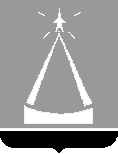 СОВЕТ ДЕПУТАТОВГОРОДСКОГО ОКРУГА ЛЫТКАРИНОРЕШЕНИЕ30.08.2022 № 246/31г.о. ЛыткариноО внесении изменений и дополнений вРешение Совета депутатов городского округа Лыткарино «Об утверждении бюджета городского округа Лыткарино на  2022 год и на плановый период 2023 и 2024 годов В соответствии с Бюджетным кодексом Российской Федерации, с учетом уведомлений Министерства экономики и финансов Московской области о предоставлении межбюджетных трансфертов, а также с учетом необходимости решения первоочередных задач муниципального образования «Городской округ Лыткарино Московской области», Совет депутатов городского округа ЛыткариноРЕШИЛ:1. Утвердить изменения и дополнения в бюджет городского округа Лыткарино на  2022 год и  на плановый  период 2023 и 2024 годов (прилагается).2. Направить настоящие изменения и дополнения в бюджет городского округа Лыткарино на  2022 год  и  на плановый  период 2023 и 2024 годов       Главе городского округа  Лыткарино для подписания и  опубликования в газете «Лыткаринские вести».3. Разместить настоящее решение в сети Интернет на официальном сайте муниципального образования.Председатель Совета депутатов городского округа Лыткарино                                                             Е.В.СерёгинУтвержденоРешением Совета депутатов городского округа ЛыткариноОт 30.08.2022 № 246/31ИЗМЕНЕНИЯ И ДОПОЛНЕНИЯ В БЮДЖЕТ ГородСКОГО ОКРУГА ЛЫТКАРИНО НА 2022 ГОД и НА плановый период 2023 и 2024 годов(утвержденный Решением Совета депутатов г.о. Лыткарино 16.12.2021 № 170/23, с учетом изменений и дополнений, внесенных Решениями Совета депутатов г. о. Лыткарино от 24.03.2022  № 197/26,   от 26.05.2022 №219/28, от 28.07.2022 №237/30)Пункт 1 Статьи 1 изложить в следующей редакции:«1. Утвердить основные характеристики бюджета городского округа Лыткарино  на 2022 год:а)  общий объем доходов бюджета городского округа Лыткарино в сумме                       
5 093 961,4 тыс. рублей, в том числе объем межбюджетных трансфертов, получаемых из бюджета Московской области в сумме 3 939 671,1 тыс. рублей; б) общий объем расходов бюджета городского округа Лыткарино                           в сумме 5 099 979,5  тыс. рублей;в) дефицит бюджета городского округа Лыткарино в сумме                               6 018,1 тыс. рублей.».Пункт 2 Статьи 1 изложить в следующей редакции:«2. Утвердить основные характеристики бюджета городского округа Лыткарино на плановый период 2023 и 2024 годов:а) общий объем доходов бюджета городского округа Лыткарино                       на 2023 год  в сумме 2 340 779,7 тыс. рублей, в том числе объем межбюджетных трансфертов, получаемых из бюджета Московской области, в сумме 1 185 873,2        тыс. рублей и на 2024 год в сумме 2 173 085,8 тыс. рублей,  в том числе объем межбюджетных трансфертов, получаемых из бюджета Московской области в сумме 1 151 589,0 тыс. рублей;б) общий объем расходов бюджета городского округа Лыткарино                        на 2023 год в сумме 2 339 479,7 тыс. рублей, в том числе условно            утвержденные расходы в сумме 28 918,1 тыс. рублей  и на 2024 год в сумме                                2 170 835,8 тыс. рублей,  в том числе условно утвержденные расходы в сумме 51 050,0 тыс. рублей; в) профицит бюджета городского округа Лыткарино на 2023 год                             в сумме 1 300 ,0 тыс. рублей, профицит бюджета городского округа Лыткарино                  на 2024 год в сумме 2 250,0 тыс. рублей.».Пункт 1 Статьи 12 изложить в следующей редакции:« 1. Утвердить объем бюджетных ассигнований Дорожного фонда городского округа Лыткарино:на 2022 год  в сумме 33 011,0 тыс.рублей, в том числе:- за счет средств бюджета городского округа Лыткарино в сумме 6 648,0 тыс. рублей;- за счет средств субсидии из бюджета Московской области в сумме 26 363,0 тыс.рублей;на 2023 год  в сумме 31 440,3 тыс.рублей, в том числе:- за счет средств бюджета городского округа Лыткарино в сумме 6 367,5 тыс. рублей;- за счет средств субсидии из бюджета Московской области в сумме 25 072,8 тыс.рублей;на 2024 год  в сумме 6 736,9 тыс. рублей за счет средств бюджета городского округа Лыткарино.».В Статье 13 число «57 898,3» заменить числом «50 910,5».Статью 15 изложить в следующей редакции:« 1. Установить верхний предел муниципального долга городского округа Лыткарино  на 1 января 2023 года в размере 306 740,5 тыс. рублей, в том числе:- по кредитам, полученным Администрацией городского округа Лыткарино от имени муниципального образования в кредитных организациях                                             0;- по бюджетным кредитам из других бюджетов бюджетной системы Российской Федерации –306 740,5 тыс. рублей;- по муниципальным гарантиям городского округа Лыткарино – 0.Установить верхний предел муниципального долга городского округа Лыткарино на 1 января 2024 года в размере 305 440,5 тыс. рублей, в том числе:- по кредитам, полученным Администрацией городского округа Лыткарино от имени муниципального образования  в кредитных организациях - 99 924,4 тыс. рублей;- по бюджетным кредитам из других бюджетов бюджетной системы Российской Федерации –205 516,1 тыс. рублей;- по муниципальным гарантиям городского округа Лыткарино – 0.».Установить верхний предел муниципального долга городского округа Лыткарино на 1 января 2025 года в размере  303 190,5 тыс. рублей, в том числе:- по кредитам, полученным Администрацией городского округа Лыткарино от имени муниципального образования  в кредитных организациях  - 198 898,8 тыс. рублей;- по бюджетным кредитам из других бюджетов бюджетной системы Российской Федерации –104 291,7 тыс. рублей;- по муниципальным гарантиям городского округа Лыткарино – 0.».Статью 16 изложить в следующей редакции:«Установить предельный объём заимствований городского округа Лыткарино:2022 год – 0; 2023 год в сумме 99 924,4 тыс. рублей;2024 год  в сумме 198 898,8 тыс. рублей.».Внести соответствующие изменения и дополнения в приложения к бюджету городского округа Лыткарино на 2022 годи на плановый период 2023 и 2024 годов:- в Приложение 1 «Поступление доходов в бюджет городского округа Лыткарино на 2022 год и на плановый период 2023 и 2024 годов», изложив его в редакции согласно Приложению 1 к настоящим изменениям и дополнениям;- в Приложение 2 «Распределение бюджетных ассигнований по разделам, подразделам, целевым статьям (муниципальным программам городского округа Лыткарино и непрограммным направлениям деятельности), группам и подгруппам видов расходов классификации расходов бюджета городского округа Лыткарино на 2022 год и на плановый период 2023 и 2024 годов», изложив его в редакции согласно Приложению 2 к настоящим изменениям и дополнениям;- в Приложение 3 «Ведомственная  структура расходов  бюджета  городского округа  Лыткарино на  2022  год и плановый период 2023 и 2024 годов», изложив его в редакции согласно Приложению 3 к настоящим изменениям и дополнениям;- в Приложение 4 «Распределение бюджетных ассигнований по целевым статьям (муниципальным программам городского округа Лыткарино и непрограммным направлениям деятельности), группам и подгруппам видов расходов классификации расходов бюджета городского округа Лыткарино на 2022 год и на плановый период 2023 и 2024 годов», изложив его в редакции согласно Приложению 4 к настоящим изменениям и дополнениям;- в Приложение 5 «Расходы  бюджета  городского округа  Лыткарино                            по  разделам и подразделам  классификации  расходов  бюджетов на  2022 год и плановый период 2023 и 2024 годов», изложив его в редакции согласно Приложению 5 к настоящим изменениям и дополнениям;- в Приложение 7 «Источники внутреннего финансирования дефицита бюджета городского округа Лыткарино на 2022 год и на плановый период 2023 и 2024 годов», изложив его в редакции согласно Приложению 6 к настоящим изменениям и дополнениям;- в Приложение 8 «Программа муниципальных внутренних заимствований городского округа Лыткарино на 2022 год и на плановый период 2023 и 2024 годов», изложив его в редакции согласно Приложению 7 к настоящим изменениям и дополнениям;- в Приложение 12 «Направление расходования и объем средств межбюджетных трансфертов, предоставляемых из бюджета Московской области бюджету городского округа Лыткарино на 2022 год и на плановый период 2023 и 2024 годов», изложив его в редакции согласно Приложению 8 к настоящим изменениям и дополнениям.Глава городского округа Лыткарино 						К.А. Кравцов 